РЕСПУБЛИКА  КРЫМАДМИНИСТРАЦИЯ НИЖНЕГОРСКОГО СЕЛЬСКОГО ПОСЕЛЕНИЯНИЖНЕГОРСКОГО РАЙОНА РЕСПУБЛИКИ КРЫМПОСТАНОВЛЕНИЕ« 29 »  марта  2019 г.                           №  175                              пгт. НижнегорскийО внесении изменений в административный регламент предоставления муниципальной услуги «Принятие граждан на учет в качестве нуждающихся в жилых помещениях» Заслушав информацию  начальника отдела по предоставлению муниципальных услуг администрации Нижнегорского сельского поселения Бытко Н.И., рассмотрев Протокол рабочего совещания по вопросу правового урегулирования проблем, связанных с выдачей справок о составе семьи, о совместном проживании, выписки из домовой книги от 25 января 2019г., в связи с отсутствием информации о зарегистрированных лицах по домовладению, руководствуясь Приказом МВД России от 31 декабря 2017 г. N 984 "Об утверждении Административного регламента Министерства внутренних дел Российской Федерации по предоставлению государственной услуги по регистрационному учету граждан Российской Федерации по месту пребывания и по месту жительства в пределах Российской Федерации,  Федеральным законом от 27.10.2010 г. № 210-ФЗ «Об организации предоставления государственных и муниципальных услуг», Уставом муниципального образования Нижнегорское сельское поселение, постановлением администрации  Нижнегорского сельского поселения № 138 от 19.03.2019 г.  «О внесении изменений в административный регламент предоставления муниципальной услуги «Выдача справок (с места жительства о составе семьи, иных видов справок)»  Нижнегорского сельского поселения Нижнегорского района Республики Крым», администрация Нижнегорского сельского поселенияПОСТАНОВИЛА:Внести в административный регламент предоставления муниципальной услуги «Принятие граждан на учет в качестве нуждающихся в жилых помещениях» от 09.12.2015 г. № 432 (далее - Регламент) следующие изменения: в  пункте б   части 2.9.1. раздела II Регламента слова «справка, заверенная подписью должностного лица, ответственного за регистрацию граждан по месту пребывания и по месту жительства, подтверждающая место  жительства гражданина, подающего заявление о принятии на учет, и (или) содержащая сведения о совместно проживающих с ним лицах» заменить словами «декларация сведений о гражданах, зарегистрированных в жилом помещении по месту жительства заявителя, и иных сведениях»;Настоящее постановление вступает в силу со дня его обнародования на информационных стендах Нижнегорского сельского совета.Председатель Нижнегорского сельского совета-глава администрации Нижнегорского сельского поселения                                             А.А. КоноховПодготовлено:ведущий специалист отдела по предоставлению муниципальных услуг                                С. В. ПархоменкоСогласовано:начальник отдела по правовым вопросам и вопросам коррупции                                                                 О. В. Терещенко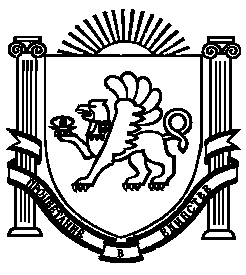 